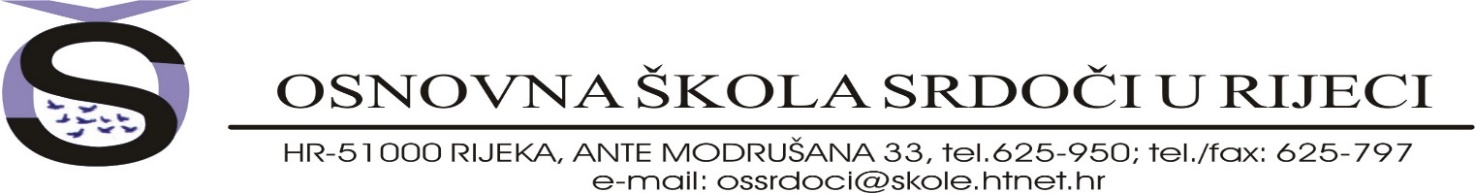 EPIDEMIOLOŠKE MJERE ZAŠTITE ZA UČENIKE RAZREDNE NASTAVEOD 25. SVIBNJA 2020.Ove epidemiološke mjere vrijede samo za učenike od 1. do 4. razreda koji nastavu pohađaju u školi od 25. svibnja. Mjere su izrađene prema uputama Hrvatskog zavoda za javno zdravstvo. OBVEZE RODITELJA PRIJE DOLASKA DJETETA U ŠKOLURoditelji/skrbnici imaju obavezu izmjeriti tjelesnu temperaturu djetetu svaki dan prije dolaska u školu. Preporuka je da svaki dan prije odlaska u ustanovu roditelj u djetetovu bilježnicu upiše vrijednost izmjerene temperature kod djeteta. Ako dijete ima simptome respiratorne bolesti (povišena tjelesna temperatura, kašalj, poteškoće u disanju, poremećaj osjeta njuha i okusa), ako ima izrečenu mjeru samoizolacije ili ako je dijete zaraženo s COVID-19 NE DOLAZI U ŠKOLU. Osoba koja ima simptome respiratorne bolesti (povišena tjelesna temperatura, kašalj, poteškoće u disanju, poremećaj osjeta njuha i okusa), ako ima izrečenu mjeru samoizolacije ili simptome COVID-19 ne smije biti u pratiti dijete u školu. Osigurati djetetu 1 paketić papirnatih maramica za nos i staviti ga u školsku torbu. DOLAZAK UČENIKA U ŠKOLU 1. Dijete u školu dolazi samo ili u pratnji roditelja/staratelja ili neke druge osobe iz kućanstva, odnosno onako kako je u školu dolazilo prije proglašenja epidemije.  2. Roditelji/skrbnici koji dovode i odvode djecu u školu to čine na način da ne ulaze u školu već dolaze do ulaza pri čemu zadržavaju distancu od najmanje 1,5 metra u odnosu na druge roditelje/skrbnike i djecu. Djeca i roditelji, odnosno osobe iz istog kućanstva ne moraju držati distancu. 3. Djeca u školu dolaze u vrijeme kad je rasporedom ulaska predviđen ulazak u školu za njihovu odgojno-obrazovnu skupinu (razred). 4. Na ulazu u školu djeca se ne grupiraju nego stoje u redu jedan iza drugoga i potiče ih se da drže distancu u odnosu na ostalu djecu. Nadzor nad ulaskom u školu provode dežurni učitelji i dežurni spremači. 5. Kod ulaska u školu djeca dezinficiraju potplate svoje obuće i upućuju se prema svojim učionicama. 6. Nakon ulaska u školu odlaze do toaleta, odnosno mjesta za pranje ruku te peru ruke tekućom vodom i tekućim sapunom kako je propisano mjerama HZJZ. Nakon pranja ruku i pod nadzorom učiteljice odlaze u svoje razrede te sjedaju na za njih unaprijed određena radna mjesta. 6. Nakon što svi učenici jedne odgojno-obrazovne skupine (razreda) uđu u razred i zauzmu mjesta, započinje ulazak druge skupine u školu. BORAVAK UČENIKA U ŠKOLI 1. Djecu treba poticati na održavanje distance od druge djece i odraslih (fizičke udaljenosti) primjereno njihovoj dobi. O tome brigu vode učiteljice. 2. Djecu treba poticati da ne dodiruju usta, nos, oči i lice kao i da ne stavljaju ruke i predmete u usta. O tome brigu vode učiteljice. 3. Djeca trebaju redovito i pravilno prati ruke prije ulaska u svoju učionicu, prije i nakon konzumiranja hrane, nakon korištenja toaleta, nakon dolaska izvana, nakon čišćenja nosa i uvijek kada ruke izgledaju prljavo. 4. Djecu treba poticati da kada kašlju i kišu prekriju usta i nos laktom ili papirnatom maramicom koju poslije trebaju odbaciti u koš za otpad s poklopcem te oprati ruke. Pri kašljanju i kihanju trebaju okrenuti lice od drugih osoba te izbjegavati dodirivanje lica, usta i očiju rukama. 5. Djeca ne bi trebala dijeliti čaše, šalice, drugo posuđe i pribor za jelo s drugom djecom. 6. Svako dijete samo postupa sa svojom odjećom i obućom, školskim priborom, torbama i knjigama te ih ne dijeli s ostalom djecom i ne dodiruje i ne uzima stvari druge djece. 7. Djeca ne nose zaštitne maske i rukavice.  8. Kod potrebe odlaska na toalet ili pranja ruku djecu se potiče na održavanje distance od ostale djece te se osigurava da ne bude preveliki broj djece u toaletima u isto vrijeme. 9. Tijekom boravka u školi i pod odmorima djeca ne napuštaju prostoriju u kojoj se odvija nastava za njihov razred, osim potrebe odlaska na toalet i pranja ruku ili na užinu u hol škole. 10. Školska prehrana odvija se u školskim učionicama i blagovaoni škole  prema posebnom rasporedu za svaku odgojno-obrazovnu skupinu. Djeca ne bi trebala rukama dirati hranu druge djece te ih se potiče da tijekom užine drže distancu od druge djece u holu. Prije i nakon jela djeca trebaju oprati ruke, sukladno preporukama HZJZ. ORGANIZACIJA NASTAVE U ŠKOLI 1. Nastava se u školi organizira za sve učenike od 1. do 4. razreda iz svih predmeta. 2. Nastava se odvija prema redovitom rasporedu koji je vrijedio prije proglašenja epidemije.  3. U razredu s učenicima boravi učiteljica razredne nastave i učitelji predmetne nastave koji predaju strani jezik i izborne predmete u vrijeme kad po rasporedu imaju te predmete.  4. Nastava TZK odvija se isključivo u otvorenim prostorima, odnosno u školskom dvorištu kad god je to moguće. 5. Kod izlaska učenika iz učionice u vanjski prostor škole treba voditi brigu da ne dođe do kontakta učenika jedne skupine (razreda) s učenicima u drugoj skupini. POSTUPANJE U SLUČAJU SUMNJE U ZARAZU KOD DJETETA Ravnatelj škole u dogovoru s nadležnim školskim liječnikom o svakoj sumnji na COVID-19 kod zaposlenika ili djece (o čemu roditelj/skrbnik ima obavezu hitno telefonom obavijestiti ravnatelja) obavještava nadležnog školskog liječnika. Posebno žurno i neizostavno ravnatelj obavještava nadležnog školskog liječnika u slučaju grupiranja sumnje ili zaraze COVID-19 (2 i više djelatnika i/ili djece sa sumnjom iz iste učionice/zgrade i sl.). ODLAZAK IZ ŠKOLE 1. Odlazak učenika iz škole odvija se tako da ne dođe do kontakta učenika jedne odgojno obrazovne skupine s učenicima iz druge skupine. 2. Nakon završetka nastave djeca pod nadzorom učitelja/ice koji ima zadnji sat u njihovom razredu idu prema izlazu iz škole bez zadržavanja u ostalim dijelovima školske zgrade. 3. Nakon izlaska iz školske zgrade učenici se odmah upućuju svojim kućama i ne zadržavaju se u školskom dvorištu.  